Экологический квестТема: «Волшебство осени»                                                                                               Группа: старшаяВоспитатель: Чуркина Г.С.Программное содержание: формировать у детей представления об осени, как о времени года, закреплять названия осенних месяцев, учить понимать закономерности явлений природы; развивать интерес к осенним изменениям и явлениям в природе, умение устанавливать причинно-следственные связи, делать выводы, развивать диалогическую речь, активизировать в речи прилагательные, побуждать отвечать на вопросы полными предложениями, развивать умение рассуждать. Воспитывать любовь к природе, умение любоваться ее красотой, выдержку, учить дослушивать ответы товарищей до конца, не перебивая друг друга, воспитывать чувство товарищества, взаимовыручку.Предварительная работа: чтение художественно литературы про осень, рассматривание иллюстраций, наблюдения в природе, знакомство с осенними пословицами и приметами.Материалы и оборудование:  письмо, карта, буквы О С Е Н Ь, карточки с изображением съедобных и несъедобных грибов, игрушка паук, лукошко, осенний лист с надписью, д/игра «С какой ветки детки?», ребусы «Осенние приметы и пословицы», картинки с изображением перелетных и зимующих птиц, кормушка, оборудование на метеостанции, игрушка сова.Ход:1. Воспитатель сообщает детям, что в детский сад пришло письмо для нашей группы. Зачитывает его «Здравствуйте, дорогие ребята группы «Ромашка»! Пишет вам Мудрая сова. Я живу в лесу и слышала, что вы очень любите и хорошо знаете природу и решила вам отправить письмо с просьбой о помощи и карту. Злой Волшебник заколдовал красавицу Осень, он хочет, чтобы сейчас наступила зима. Но ведь сейчас время осени. Как же холодно становится в лесу, я уже слышу, как завывает метель, холодный ветер уносит мое письмо. Я высылаю вам карту, на ней обозначены места, где вас ждут интересные задания и приключения. Если вы справитесь с ними, то получите буквы и сможете составить слово и развеять чары Злого Волшебника и спасти Осень».- Ребята, как же нам повезло, что письмо получили именно мы! Скажите, пожалуйста, а почему нельзя допустить, чтобы времена года поменялись местами? Почему зима не должна наступить раньше осени? (Потому что деревья не сбросили листья и насекомым негде будет спрятаться на зиму, животные не подготовились к зиме, птицы не улетели в теплые края). Давайте посмотрим на карту, которую прислала нам Мудрая Сова. (Дети рассматривают карту).- Для чего нужна карта? Кто пользуется картой? Как она сейчас может нам помочь?2. - Вот и пришло время отправиться нам в путь. Давайте возьмемся за руки, улыбнемся друг другу, зарядимся прекрасным настроением. Вместе мы преодолеем все преграды!1 станция «Грибная». Дети приходят на спортивную площадку, там ползет паучок с запиской «Добрый день, ребята! Вы пришли ко мне в гости. Я добрый старый паучок, Ползу, ищу в лесу сморчок.Но вот беда, забыл, ребята,Как выглядят в лесу опята.А вот мое лукошко,Помогите мне немножко».Воспитатель: в руки мы возьмем корзинку,	мы поможем и найдем,	те грибы, что можно кушать,	как пахнет осенним грибком!- Ребята, а все ли грибы здесь съедобные? Давайте внимательно посмотрим и напомним паучку, какие грибы есть нельзя. (В корзинке лежат белые грибы, опята, мухоморы, бледная поганка. Съедобные грибы дети оставляют в корзинке, а несъедобные оставляют под кустом). Дети вспоминают, что грибы - это не растения и не животные, чтобы собирать грибы, нужно очень хорошо их знать, ядовитые очень опасны для здоровья. Мухомор - самый нарядный гриб в лесу, как будто говорит: есть меня нельзя. Дети, людям можно есть мухомор? (Нет). А вот многим лесным жителям без него не обойтись! Как вы думаете, кто из животных ест мухомор? Почему? (Рассуждения детей.)- Белочки сушат мухоморы на зиму, не брезгуют ими и сороки. А лось может за раз проглотить несколько штук. Как вы думаете зачем? Мухомор - лекарство для лосей- Молодцы, ребята! Вы хорошо справились с заданием и получаете за это букву О. (На дне корзины лежит буква О).2 станция «Дары осени»(у яблони). Рядом лежит осенний листок и надпись «Поиграйте со мной, ребятки. Я и в сказке бывала, и девочку с братцем укрывала. Догадались, какая сказка? Очень я люблю детишек, славных, милых ребятишек. Осень дарит нам дары для здоровья детворы».- Ребята, какие дары осени полезны для здоровья людей? (Фрукты и овощи). Чем они полезны? (В них много витаминов, яблоки и морковь полезны для здоровья зубов)Физкультминутка «Варим компот»Будем мы варить компот (маршируют на месте),Фруктов нужно много вот (показать руками много),Будем яблоки крошить (крошат руками),Грушу будем мы рубить (рубят),Отожмем лимонный сок (отжимают),Слив положим и песок (кладут, посыпают),Варим, варим мы компот (кружатся вокруг себя),Угостим честной народ (хлопают в ладоши).(За правильные ответы получают букву С)3 станция метеостанция- Ребята, как узнать, какая погода ожидает нас сегодня? (Можно посмотреть прогноз погоды по телевизору или посмотреть на термометр).- Давайте вспомним, какая погода бывает осенью?Когда идет дождь? (Дождливая)Когда дует ветер?( Ветреная)Когда холодно?(Холодная)Когда сыро? (Сырая)Когда хмуро?(Хмурая)Когда ясно?(Ясная)Когда светит солнце?(Солнечная)Когда нет ветра?(Безветренная)- У нас в саду есть копилка народных мудростей. Дети складывают в нее приметы и пословицы про времена года.- Какое сейчас время года? (Осень). Назовите осенние месяцы. Как вы думаете осень всегда одинаковая или у нее бывают периоды? (Ранняя осень, золотая осень, поздняя осень).-Молодцы, много знаете про осень. А готовы вы положить в шкатулку свои приметы и пословицы про осень?В круг, ребята, становитесь,Крепко за руки держитесь,Я шкатулочку возьму И приметы соберу. (Воспитатель показывает картинки-ребусы, дети должны найти пару приметы.)1. Много паутины - к мягкой, теплой зиме.2. Большие муравьиные кучи - к мягкой зиме.3. Когда гусь улетает - снег выпадает.4. Красна весна цветами, а осень плодами.5. Грибок в кузовок - зимой будет пирожок.- Молодцы, ребята, вы хорошо отвечали и наша шкатулочка наполнилась приметами, а за это вы получаете букву Е.4 станция «Птичий город»- Вы знаете, что зимой многие птицы улетают в теплые края, а некоторые остаются с нами зимовать, и мы помогаем им в тяжелых условиях, подкармливаем птиц. Сейчас вам нужно посадить в кормушку птиц, которые останутся с нами зимовать (ворону, воробья, голубя, синицу).- Дети, как называются птицы, которые улетают в теплые края? (Перелетные). А которые остаются на зиму? (Зимующие).Дети получают букву Н.5 станция «С какой ветки детки?» (Групповой участок)- Ребята, сегодня утром я хотела собрать коллекцию осенних листьев, но налетел ветер и все перепутал, помогите мне, пожалуйста. Перед вами деревья рябина, дуб, клен. Вам необходимо подобрать листья и плоды с этих деревьев. Д/игра «С какой ветки детки?».- Ребята, а знаете ли вы почему осенью листья на деревьях желтеют и опадают? (Ответы детей).- Летом зелёная крона деревьев живёт благодаря процессу под названием фотосинтез. Листочки поглощают углерод и перерабатывают его с помощью энергии солнца в кислород. Это волшебство внутри листа дерева происходит только при помощи тепла и солнечных лучиков. - Вижу в глазах вопрос: «Почему же нет жёлтых и оранжевых листьев летом, а зелёных осенью?» Всё дело в том, что активный хлорофилл - зеленое вещество своим большим количеством в тёплое время маскирует другие красители, их просто не видно. С наступлением осени, когда солнышка и дневного света мало, зелёный художник начинает вырабатываться всё меньше, не восполняясь уже в таких количествах как летом. Вот тогда начинают просвечивать другие оттенки. Потому-то очень часто в самом начале осени листочки на дереве окрашиваются не все сразу, а расписываются причудливым узором, когда на жёлтом или оранжевом фоне ещё сохраняются зелёные прожилки.- Почему деревья сбрасывают листья? С приходом холодов почва начинает промерзать, деревьям уже недостаточно влаги и минеральных веществ. Жизненные процессы постепенно затухают, все растения впадают в спячку. А как спать, если каждый листочек нужно кормить? Приходиться экономить на питании, избавляясь от лишних потребителей, поэтому-то деревья сбрасывают листву перед зимой. Поэтому листопад – это условие продолжения жизни дерева, необходимый для того, чтобы с приходом весны мы вновь смогли радоваться молодым зелёным листочкам.За правильно выполненное задание, дети получают букву Ь.3. - Ребята, вот мы и собрали все буквы, теперь нам надо спасти осень. Давайте соберем из них слово. (Дети составляют и читают слово осень, Сова благодарит их за спасение осени).- Дети, теперь осень вернется в лес и все пойдет своим чередом. Вы все были молодцы и хорошо справились со всеми заданиями. А как вы думаете, что вам в помогло? Я думаю, что вам  помогли ваши знания. Какое задание было самым трудным? Легким? Мне очень понравилось, как вы справлялись с заданиями и приходили друг другу на помощь. Молодцы! Посмотрите, осень приготовила вам сюрприз - корзинку с яблоками.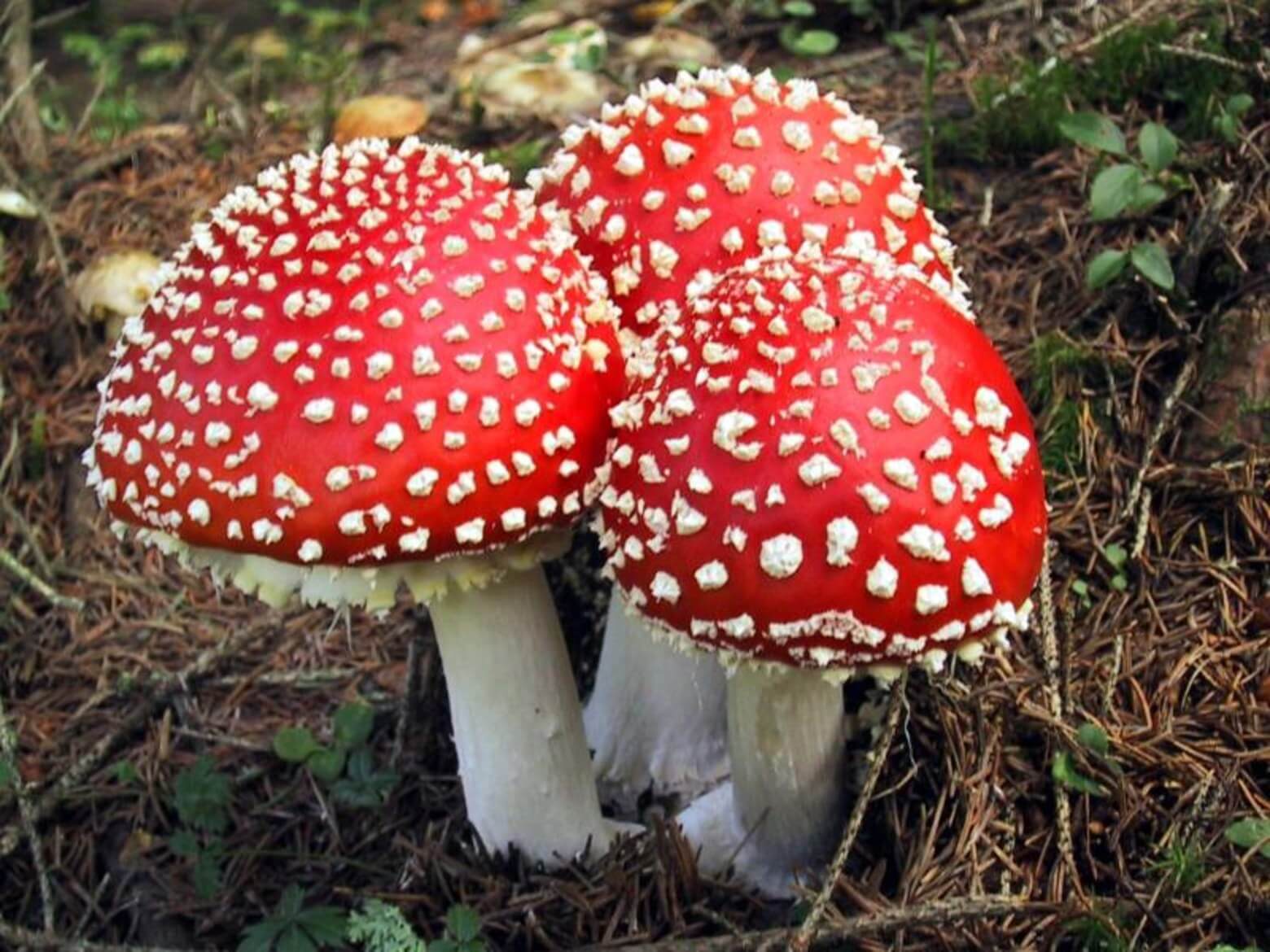 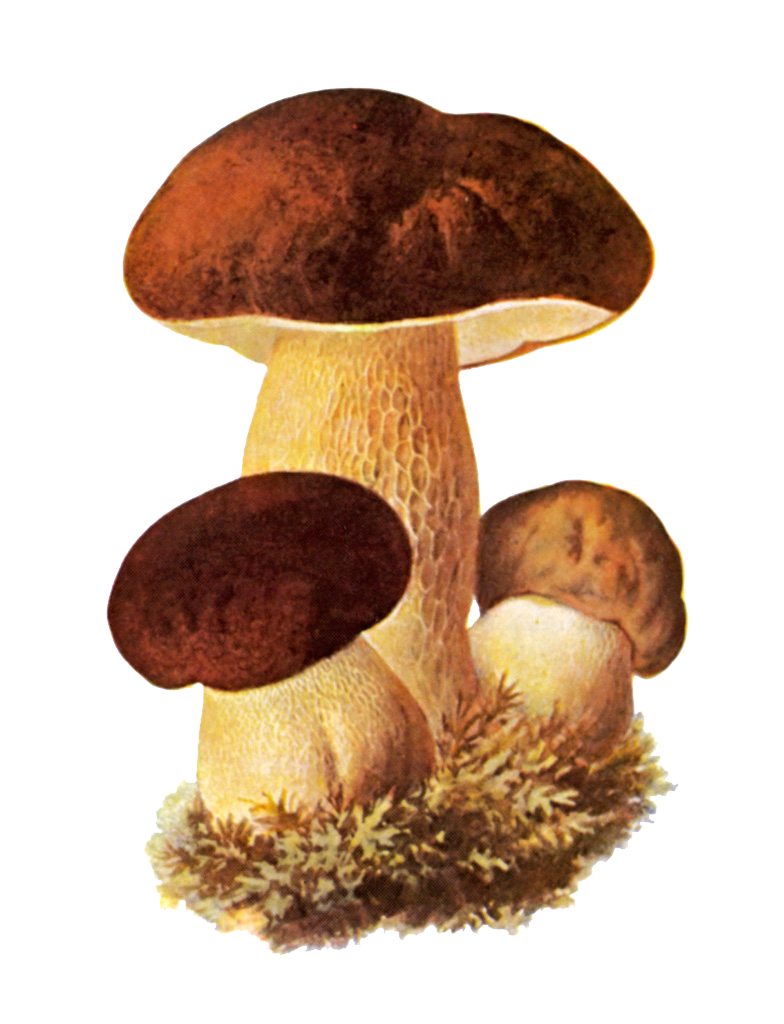 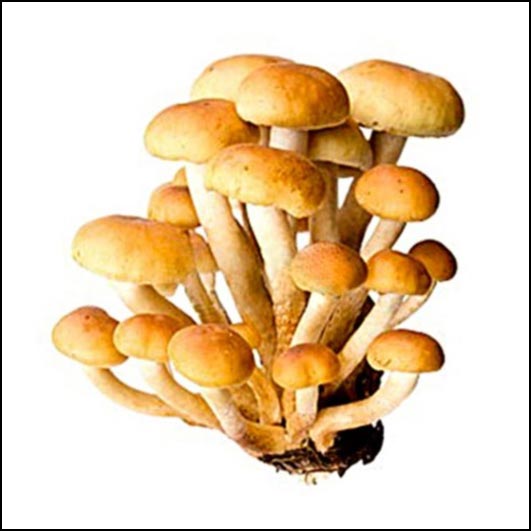 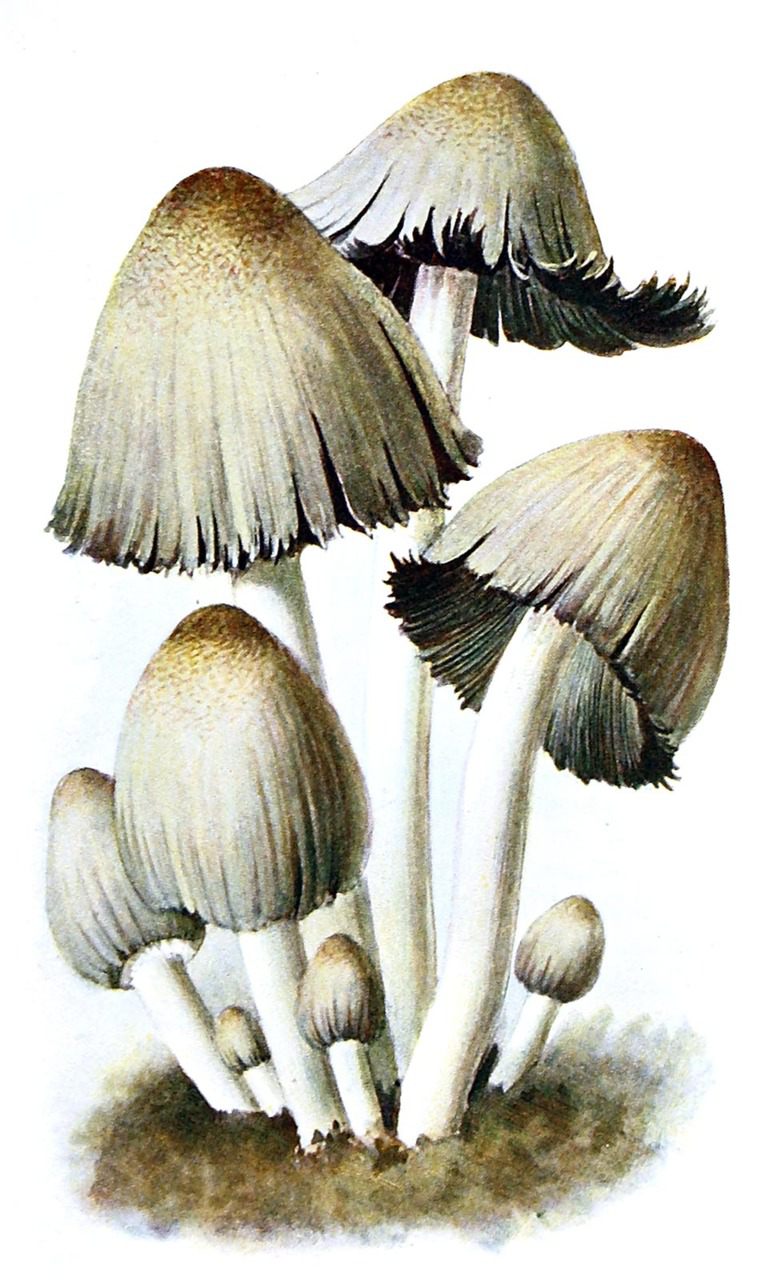 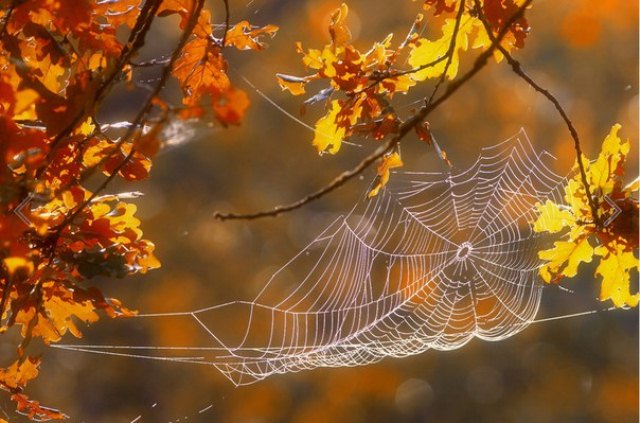 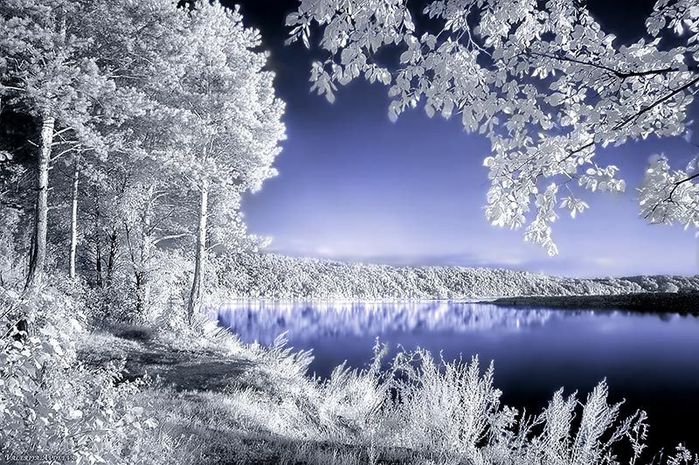 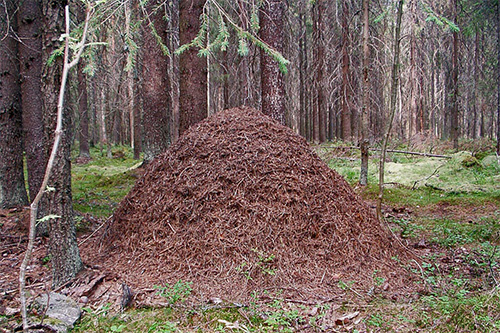 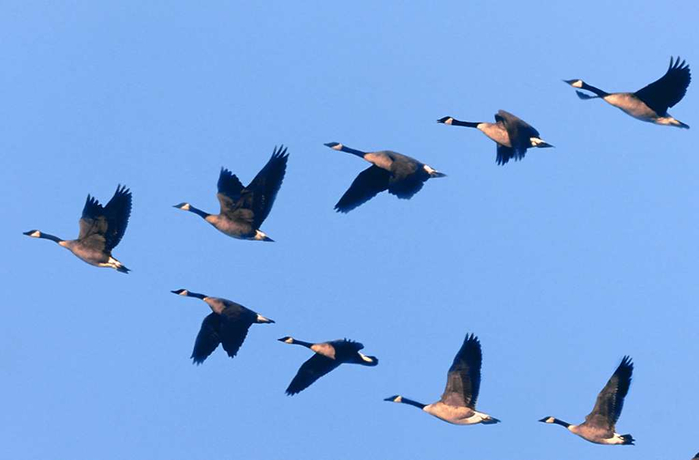 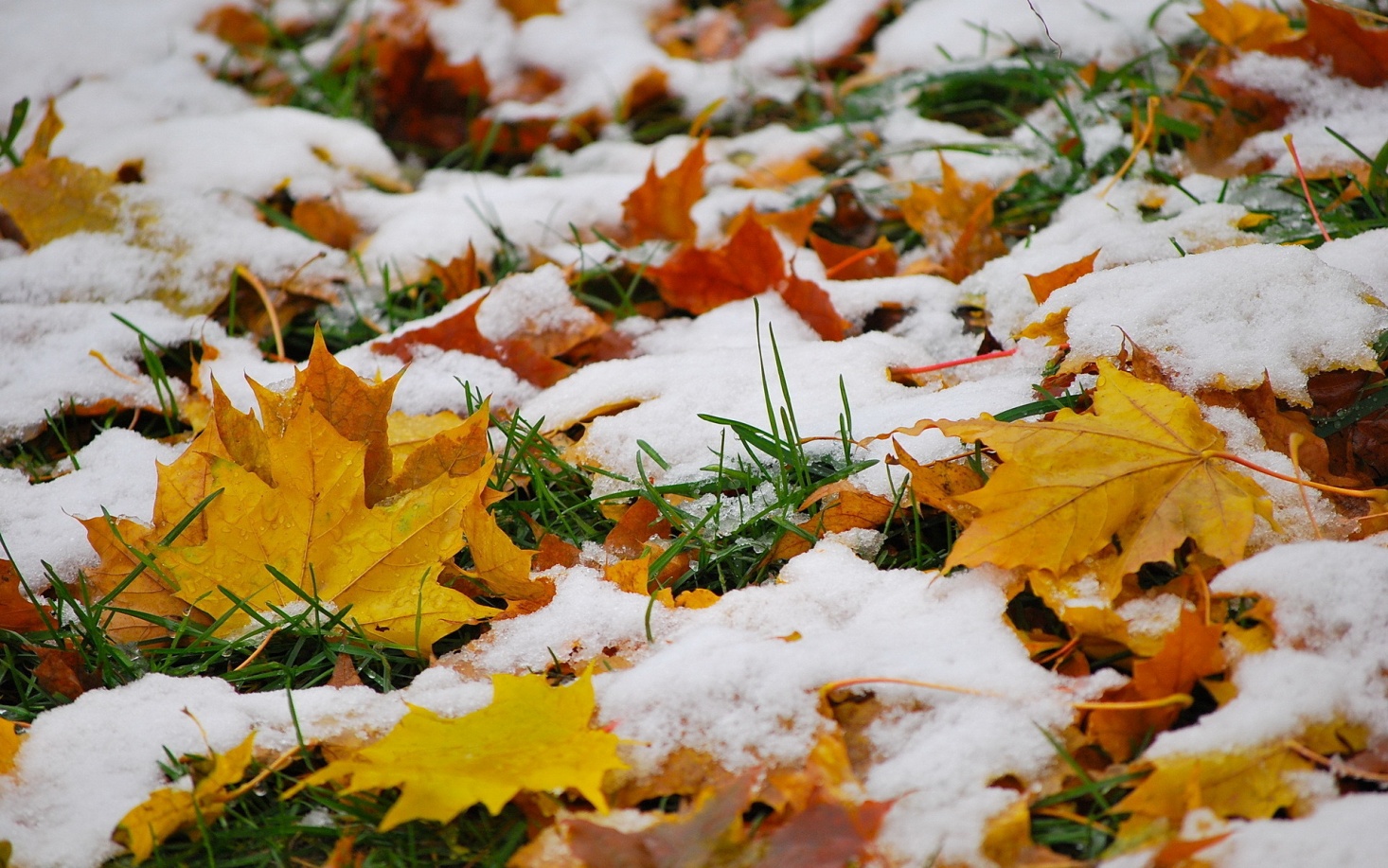 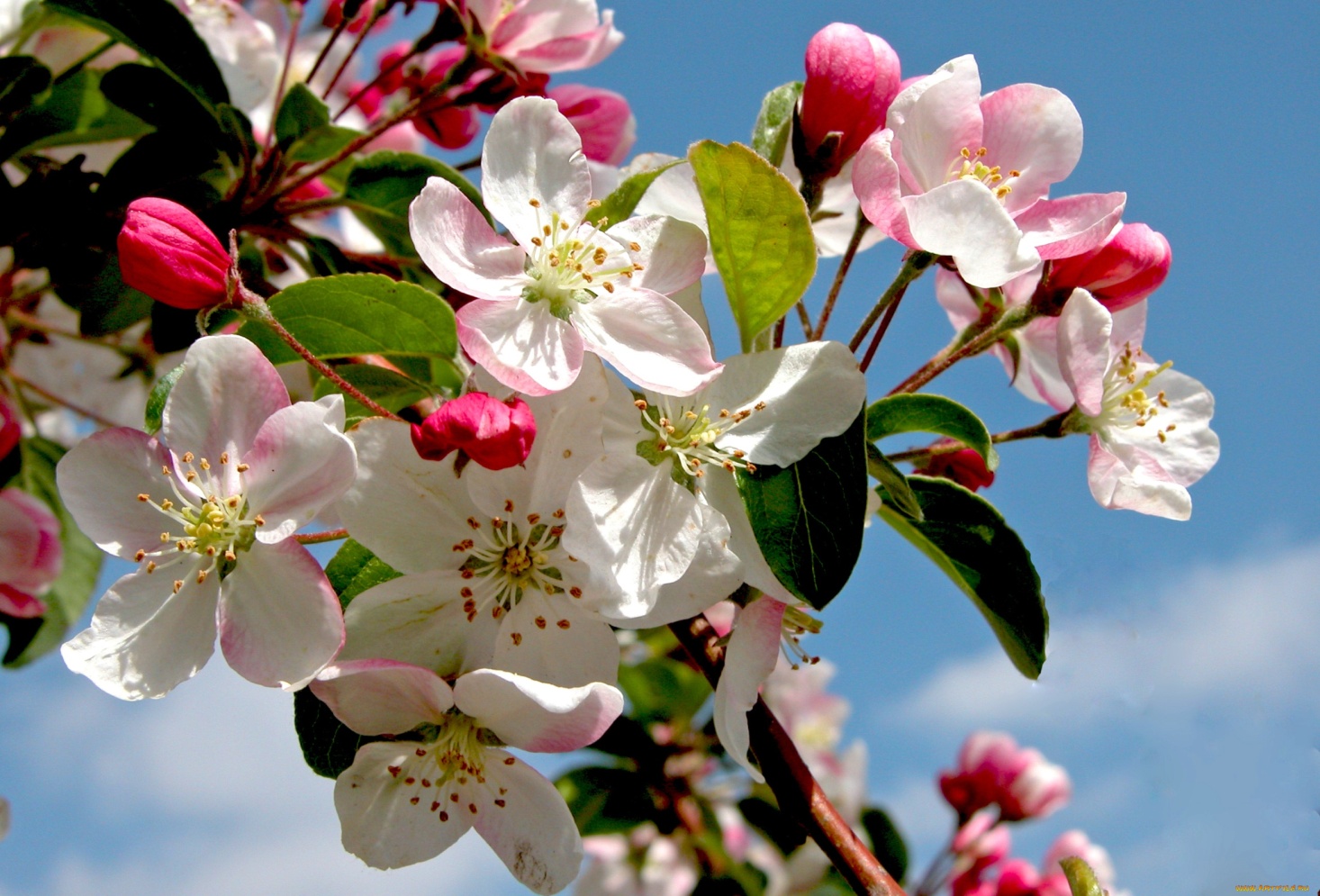 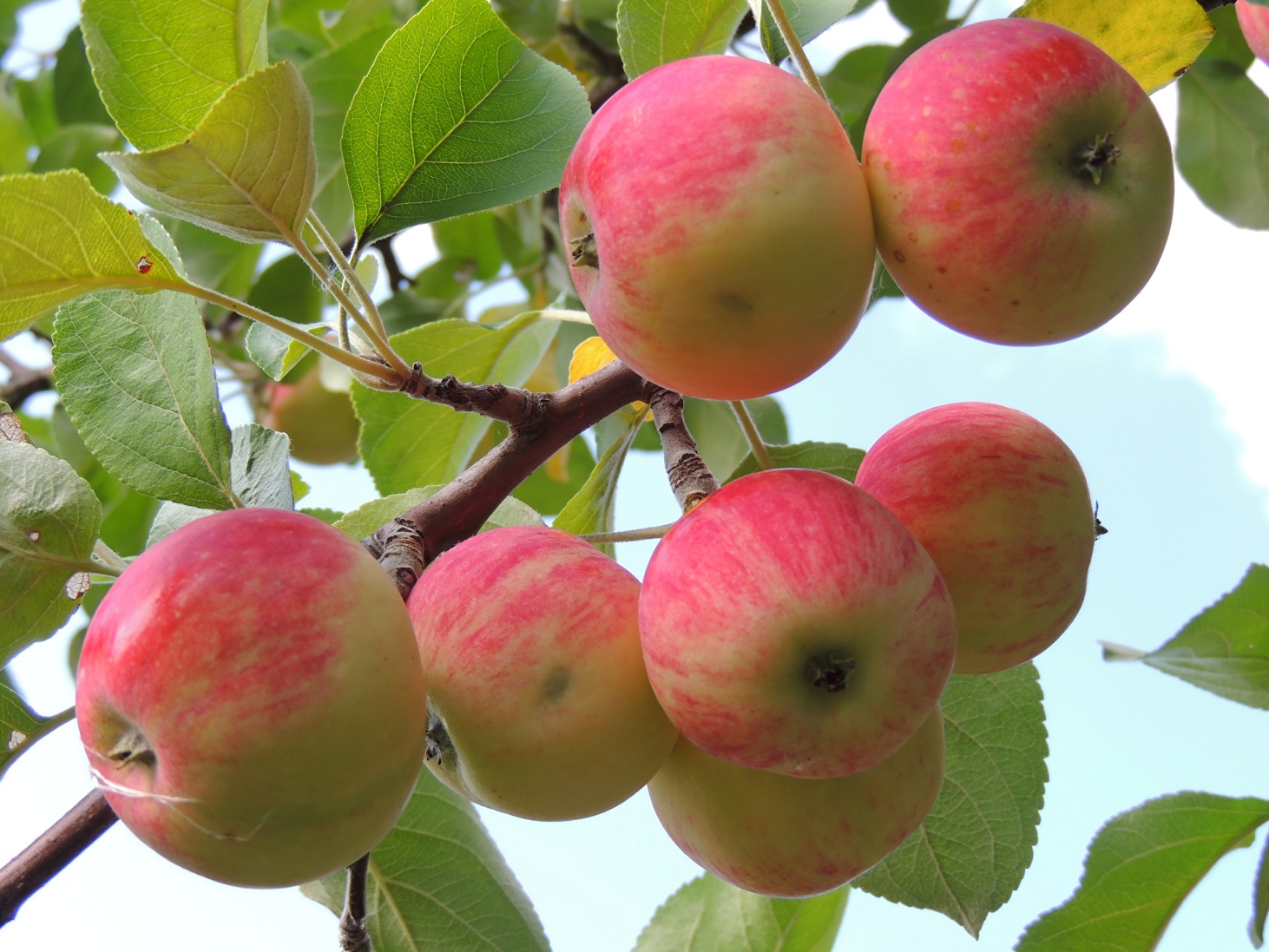 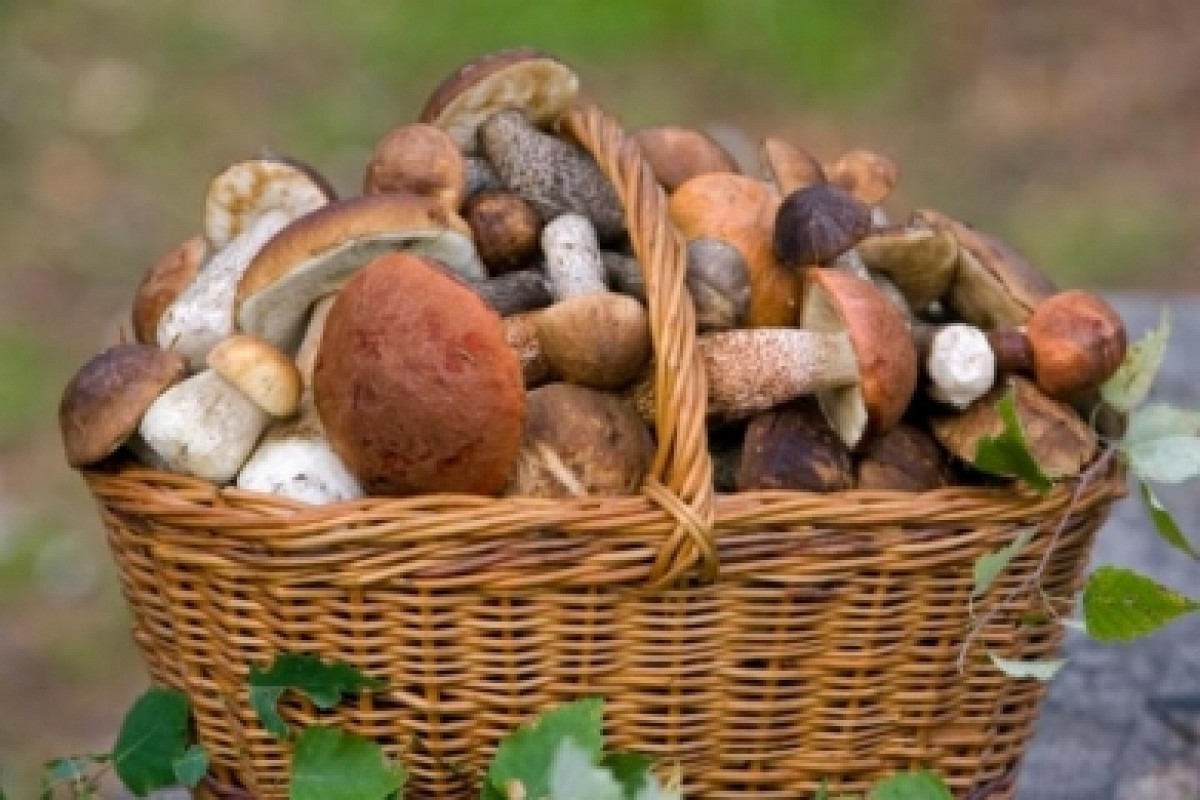 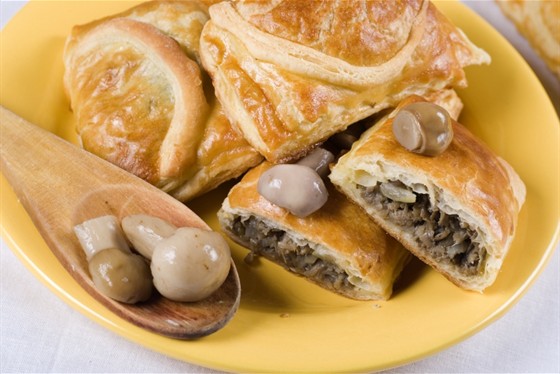 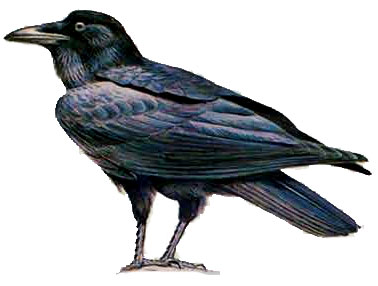 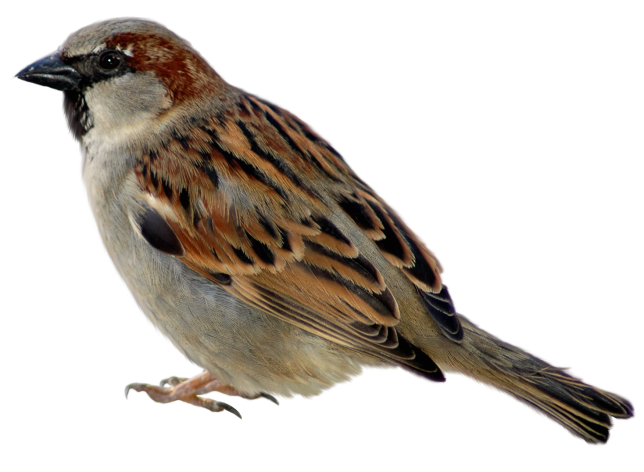 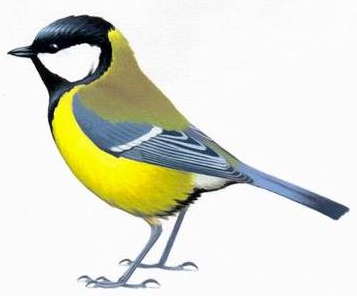 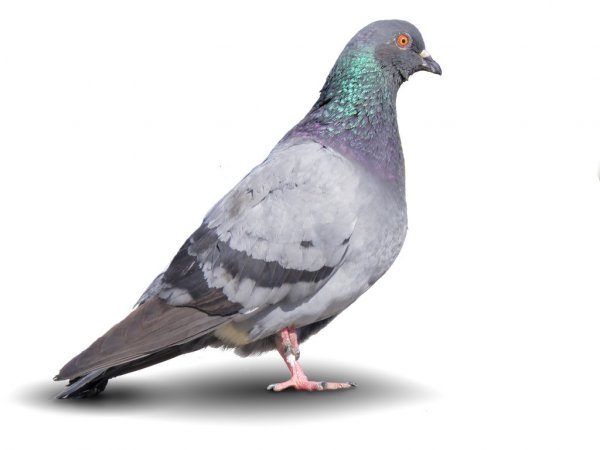 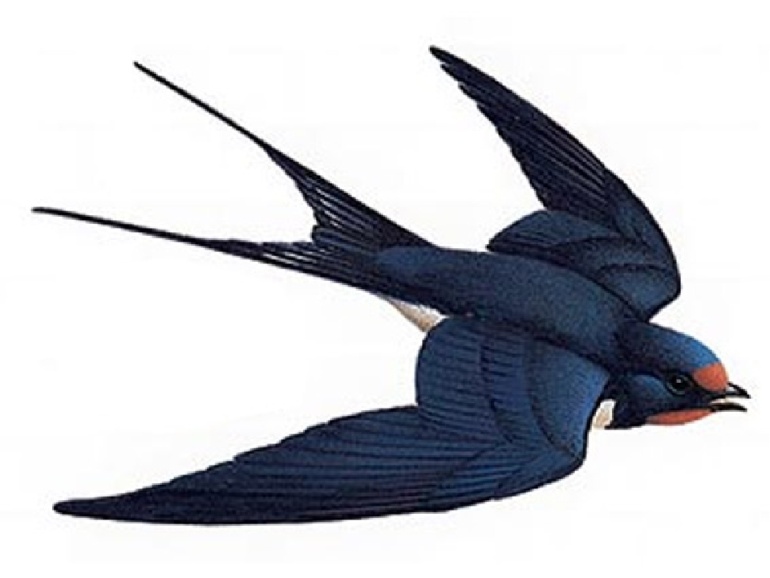 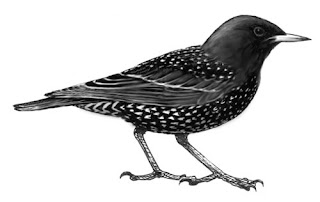 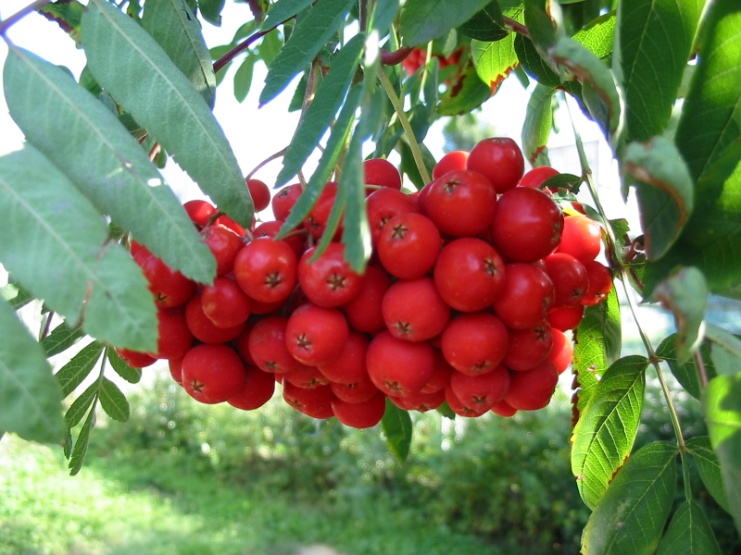 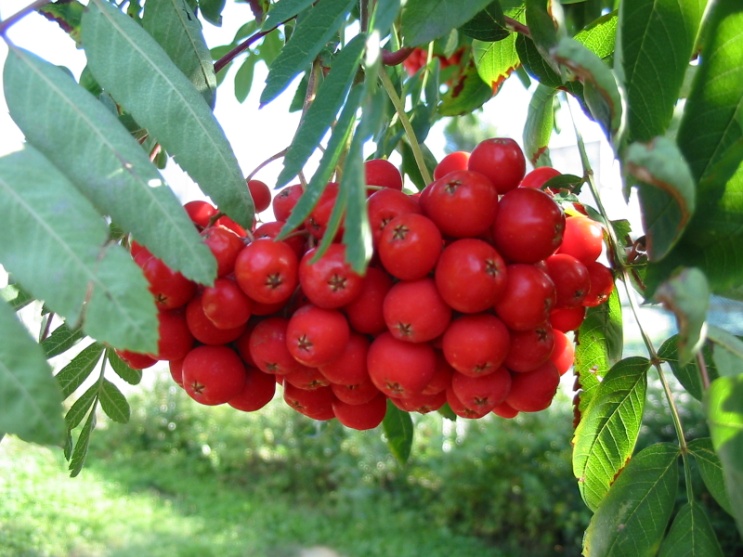 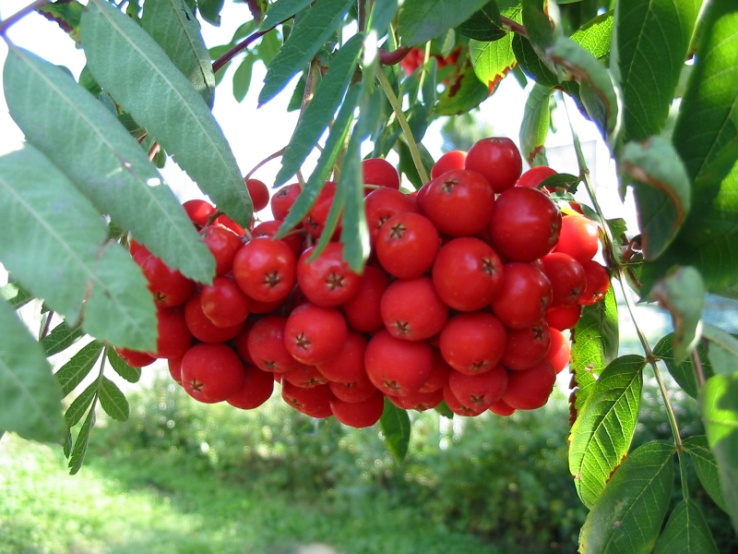 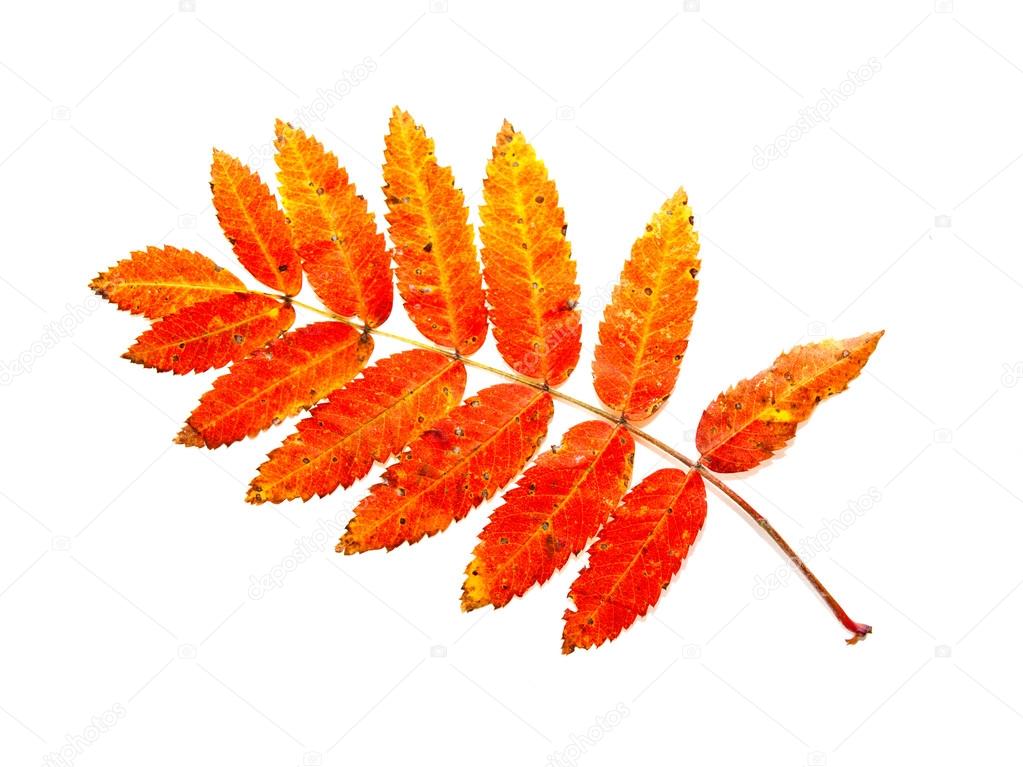 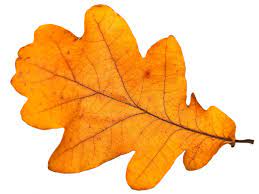 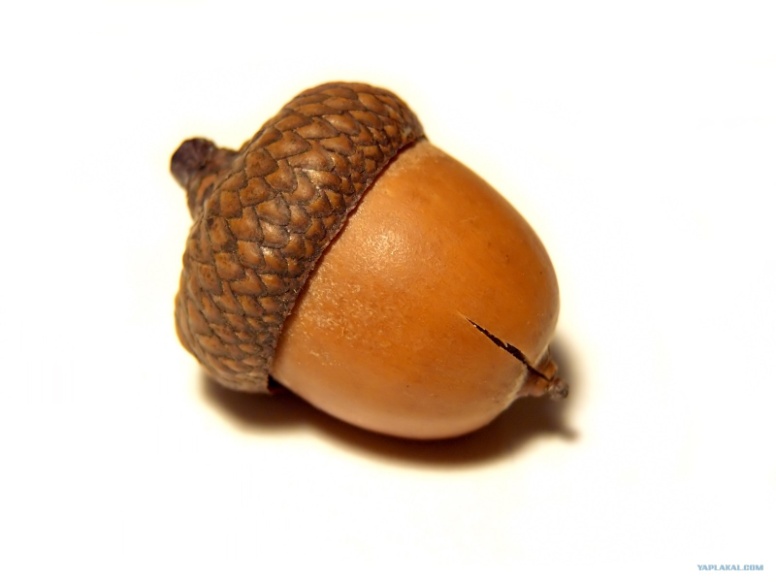 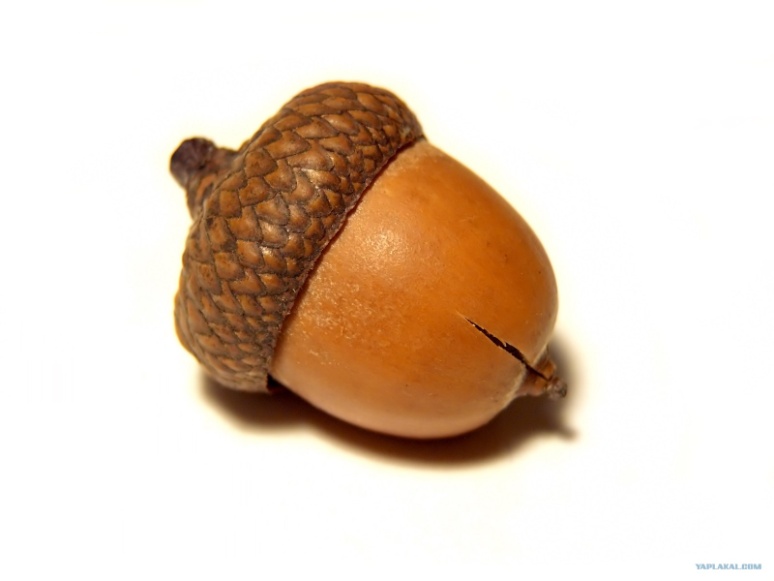 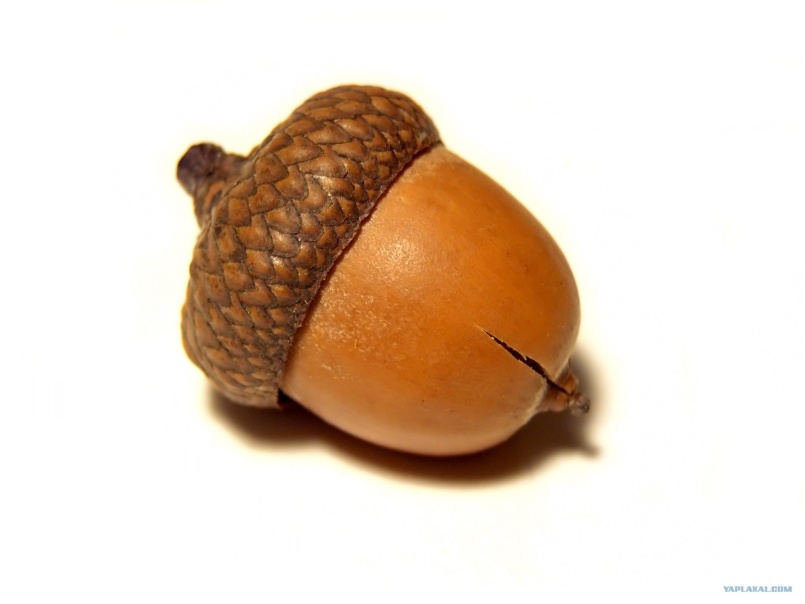 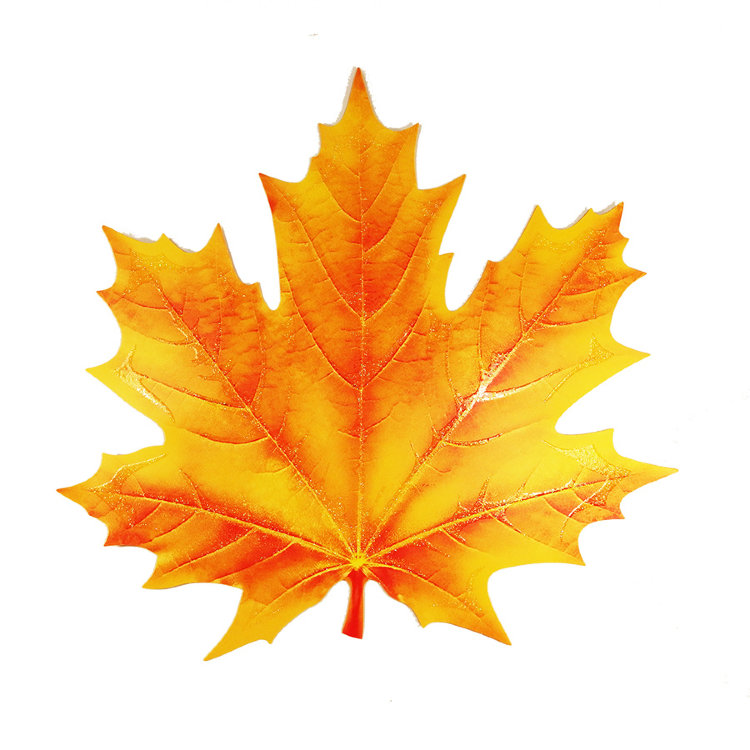 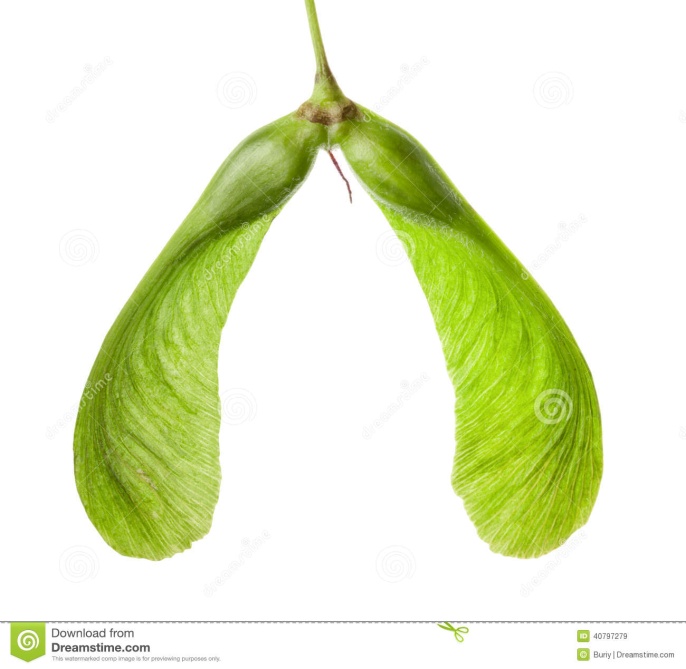 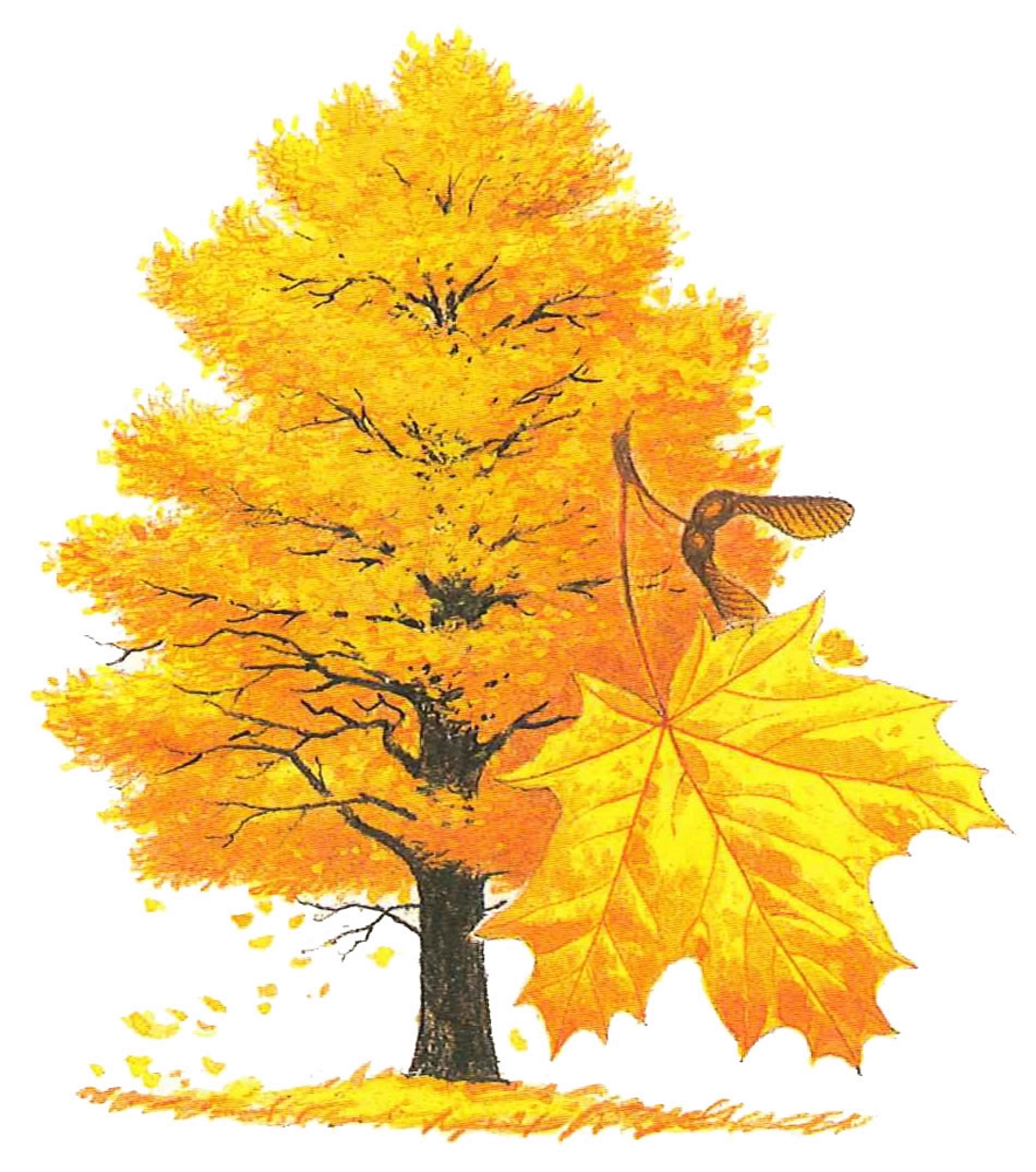 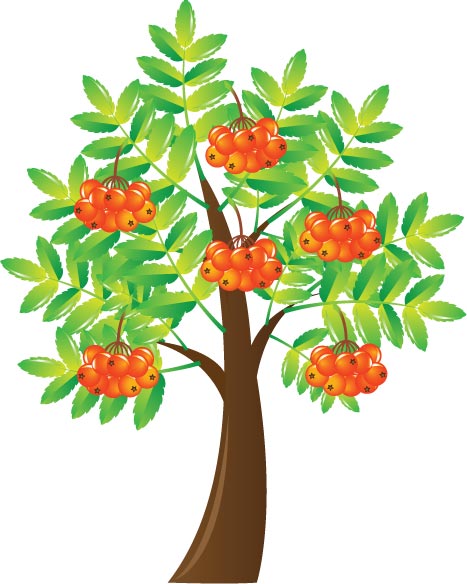 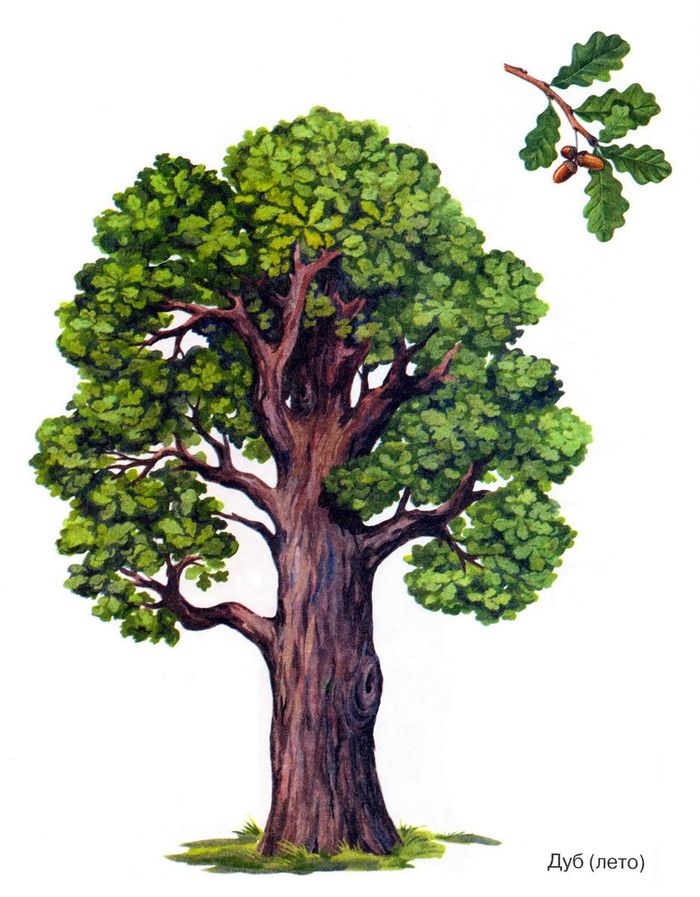 